111年桃園市運動會-市長盃五人制足球錦標賽參賽注意事項防疫規定請各隊出發前務必先行測量體溫，自我監控。請各隊每日參賽自行造冊，並於進場時至防疫組測量體溫並繳交
    （團進團出）。每隊可進場人數隊職員3人、球員14人，共計17人，依本市府防
     疫措施規定，不開放觀眾入場，請各隊依十實際報名人員如實造
     冊。比賽期間，僅限場上球員10員及裁判2員於競賽期間可不配戴口罩，其餘人員須全程配戴口罩。因目前快篩試劑不易取得，故本會不強制進行快篩。健康防疫登記名冊預計於5/10(二)寄送至各隊報名信箱。因各校施打疫苗期程不一，故請各隊自行衡量是否參賽。若因疫情影響，依桃園市政府最新防疫措施滾動式調整。比賽注意事項因受疫情影響，本年度不搭設休息區帳篷，僅提供搭設技術區域帳篷，造成不便敬請見諒。請各隊於該場出賽前40分鐘至大會檢錄處檢錄，需準備身分證、護照或健保卡及有照片之證明文件(學生證、桃樂卡或在學證明…等)。各隊若需大會代訂便當，請於當日10:30前向大會完成登記，逾時不候。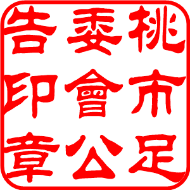 桃園市體育總會足球委員會111.05.05公告